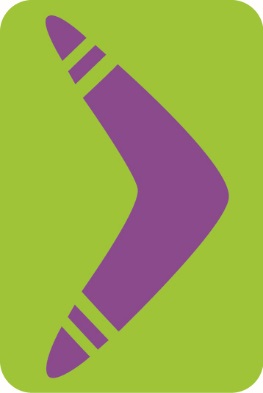 Inschrijvingsformulier (per familie) vakantieopvang ‘FUNtastisch!’ .Kerstvakantie 2020-1 : 21/12/2020 – 25/12/2020.Winter week.Kerstmis is op komst. Cadeautjes, lekker eten, kerstboom, … Wintertijd.Sneeuwvlokjes, een mini slee of zelfs onze eigen sneeuwman knutselen. En samen dromen we ervan om een echte sneeuwman te kunnen maken… Let it snow !      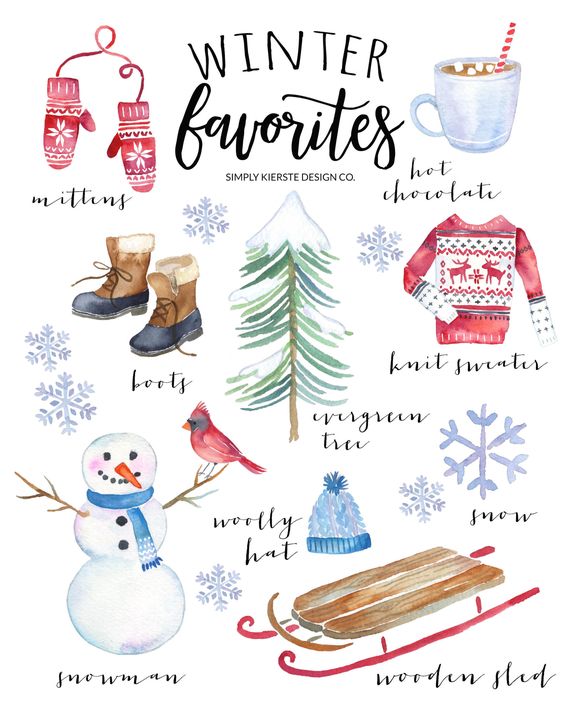 Prijs: 40€ per dag of 132€ per weekInbegrepen: koek, fruit, drank en knutselmateriaalNiet-inbegrepen: boterhammen                                                   Inschrijvingsformulier kan u verzenden via post of via e-mail (play@funtastisch.be).Uw aanvraag is pas definitief na betaling en bevestigingsmail ( twee weken voor aanvang) op rekeningnummer : KBC BE15 7310 3926 1430 (IBAN) en KRED BE BB (BIC)  met vermelding van naam, voornaam en Kerstvakantie 2020-1. 1ste kind2de kind3de kind4de kindVoornaam:Achternaam:Maandag 21/12    Dinsdag 22/12Woensdag 23/12Donderdag 24/12Open tot 16uVrijdag 25/12AanwezigGESLOTEN